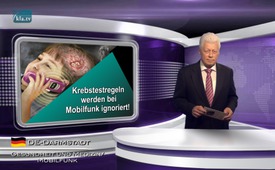 La téléphonie mobile ignore les tests de cancérogénicité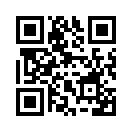 Il est connu depuis longtemps que les ondes intenses de la téléphonie mobile présentent un risque élevé de tumeurs cérébrales chez l’humain.Pour lancer un nouveau médicament sur le marché, il faut d’abord le tester sur des animaux. On teste parmi d’autres choses sur les animaux si le nouveau médicament est cancérogène, c’est-à-dire s’il déclenche un cancer. Dans ce test on traite des rats tous les jours pendant deux ans avec la substance à examiner. A la fin du traitement on examine soigneusement tous les animaux. Si les cas de cancer augmentent chez les animaux suite à cette substance, cette substance médicale ne sera pas autorisée pour d’autres tests sur des humains.
Ces règles sont pourtant totalement ignorées dans la téléphonie mobile ! Il est connu depuis longtemps que les ondes intenses de la téléphonie mobile présentent un risque élevé de tumeurs cérébrales chez l’humain.
Fin mai 2016 les responsables d’un projet scientifique des autorités américaines ont signalé que les rats mâles exposés aux ondes de téléphonie mobile développent des tumeurs cérébrales et cardiaques. 
Mais jusqu’à présent les autorités médicales n’ont pas réagi ! Pour la protection de la population il est absolument nécessaire d’abaisser la valeur seuil autorisée dans la téléphonie mobile et de recommander à tous de réduire l’utilisation du portable !de .Sources:.Cela pourrait aussi vous intéresser:#Cancer - www.kla.tv/Cancer

#TelephonieMobile - Téléphonie mobile - www.kla.tv/TelephonieMobileKla.TV – Des nouvelles alternatives... libres – indépendantes – non censurées...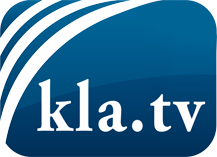 ce que les médias ne devraient pas dissimuler...peu entendu, du peuple pour le peuple...des informations régulières sur www.kla.tv/frÇa vaut la peine de rester avec nous! Vous pouvez vous abonner gratuitement à notre newsletter: www.kla.tv/abo-frAvis de sécurité:Les contre voix sont malheureusement de plus en plus censurées et réprimées. Tant que nous ne nous orientons pas en fonction des intérêts et des idéologies de la système presse, nous devons toujours nous attendre à ce que des prétextes soient recherchés pour bloquer ou supprimer Kla.TV.Alors mettez-vous dès aujourd’hui en réseau en dehors d’internet!
Cliquez ici: www.kla.tv/vernetzung&lang=frLicence:    Licence Creative Commons avec attribution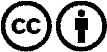 Il est permis de diffuser et d’utiliser notre matériel avec l’attribution! Toutefois, le matériel ne peut pas être utilisé hors contexte.
Cependant pour les institutions financées avec la redevance audio-visuelle, ceci n’est autorisé qu’avec notre accord. Des infractions peuvent entraîner des poursuites.